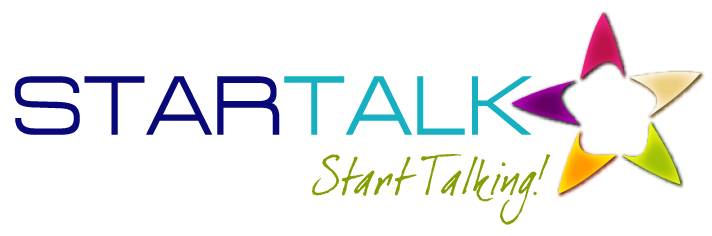 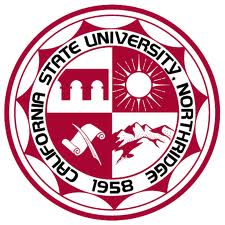 Russian Language & Culture Immersion Program Become fluent in a language and culture of significant national and global importanceCalifornia State University, Northridge, is offering a unique opportunity to develop advanced Russian language skills that are currently much in demand for careers in international business and government sectors Students who are accepted into this highly competitive program will benefit from a unique language development experience Intensive Language & Culture Summer Immersion Residency (2013)
June 2nd -  July 12thThe Russian Language & Culture Immersion Program is proficiency-based and integrates Russian language acquisition with individual students’ academic and/or career fields. Selected participants must commit to fully apply themselves to the goals of the program and to follow it to completion. Heritage speakers as well as non-heritage language learners at all levels are eligible to apply. Students receive up to six units of credit at the completion of the program.Interested? Please read further and contact the program director for more information. Dina Mokhnatkin  dina.mokhnatkin@csun.edu
Phone: (818) 677-3450 or (818) 677- 3593Dina MokhnatkinCalifornia State University, Northridge18111 Nordhoff Street, Northridge, CA 91330-8247              	  Or visit : http:/ www.csun.edu/russianstudies/index.shtmlRussian Language & Culture Immersion Program ModelStudents learn in cohorts appropriate to their entrance-level language proficiency, ensuring that all participants set and achieve challenging yet attainable goals. Program description:Summer Immersion Language Study:  This residential program (extended-day program for students under 18) integrates language and culture courses of study. The program is open to motivated, high-achieving students from any university, community college, ROTC program, or high school who meet the admission criteria. Students receive in-class language instruction in the mornings and afternoons and participate in Russian cultural activities and excursions during evening and weekend hours. The program includes language instruction, group activities, projects, online and individualized learning, guest lectures, and field trips. Students also have access to a body of specialized language materials including Russian websites, video/DVD documentaries, newspapers, magazines, and other relevant and contemporary reading materials. Students must communicate in Russian at all times throughout the program.Language proficiency progress is regularly assessed by standardized tests.APPLICATION INFORMATIONSTUDENT SELECTION CRITERIA: High motivationCommitment to Russian language study Sufficient language proficiency to enter the program*Meeting the minimum GPA requirement (3.0)Maintaining the pledge to speak only Russian throughout the program Assessment and interview by program staff*Special group offered for students with no previous Russian language experienceAPPLICATION PROCEDURES:
The application packet should include the following (incomplete applications will not be considered):Completed Application Form, including statement of purpose in English and essay in Russian (students with no previous Russian language experience are not required to submit an essay in Russian)A letter of reference and two other referees in support of your application Official transcripts Send completed application and required documents to program director Dina MokhnatkinDina MokhnatkinLiberal StudiesCalifornia State University, Northridge18111 Nordhoff StreetNorthridge, CA 91330-8247The application packet is due March 15, 2013Applications should be typewritten if possible; otherwise, please PRINT legibly in black inkNAME ___________________________________________________________________________________________		last name				first name					middle nameAGE _______	DATE OF BIRTH __________________	 SEX  (circle one)		male / female				       day / month / yearPLACE OF BIRTH _________________________________________________________________________________city			state			 countryCITIZENSHIP ____________________________         E-MAIL ADDRESS  __________________________________CURRENT ADDRESS  _________________________________________________________________________________                                               number and street						apartment number                                       _________________________________________________________________________________city, state, zip codeCURRENT PHONE:  DAY	_______________________________  EVENING _________________________________				  area code and phone				area code and phoneCURRENT ADDRESS VALID UNTIL _________________ 				       day / month / year  PERMANENT ADDRESS (if different from current):			_________________________________________________________________________________                                               number and street						apartment number                                         	_________________________________________________________________________________city, state, zip codePERMANENT PHONE (DAY) ___________________________  (EVENING) _______________________________				  area code and phone				area code and phoneWORK ADDRESS: ______________________________________________________________________________                                       	 number and street				 		  __________________________________________________________________________city, state, and zip code ____________________________________________________________________________area code and phone		EMERGENCY CONTACT:  ___________________________________________________________                                                                name and relationship to you  ________________________________________________________________________________________number and street, apartment number			city, state, and zip code  ___________________________________________	        ________________________________________  area code and phone			e-mail addressACADEMIC & LANGUAGE BACKGROUNDCURRENT ACADEMIC AFFILIATION (if none, leave blank): ____________________________________________MAJOR: ________________________________________CURRENT ACADEMIC LEVEL:	___ First year undergraduate		___   Graduate Student: 				___ Sophomore				   				___ Junior								___ Senior			If you are a senior, in what month and year will you graduate? _________EDUCATIONAL BACKGROUND: List all institutions attended and dates of attendance, most recent first; major field of study; and degrees received and expected, with dates. Continue on another sheet if necessary.Institution & Location	        Dates of Attendance		Field of Study	Degree & Date Received or Expected_____________________________________________________________________________________________________________________________________________________________________________________________________________________________________________________________________________________________________________________________________________________________________________________________________________________________________________________________________________________________________LANGUAGE BACKGROUND: List all Russian language courses taken (include both university and others) and related work experiences, beginning with the most recent. Continue on another sheet if necessary.Course # and Title 		Institution and Location		Dates of Attendance		Field of Study	______________________________________________________________________________________________________________________________________________________________________________________________________________________________________________________________________________________________________________________________________________________________________________________________________________________________________________________________________________________________________________________________________________________________________________________________________Position			Employer/Location			Main Responsibilities		Dates_____________________________________________________________________________________________________________________________________________________________________________________________________________________________________________________________________________________________________________________________________________________________________________________________________________________________________________________________________________________________________PRIOR STUDY ABROAD: Please list any prior study-abroad experiences. Continue on another sheet if necessary.Program					Location					Dates		____________________________________________________________________________________________________________________________________________________________________________________________________________________________________________________________________________________________________________________________________________________________________________________________________TOTAL TIME SPENT STUDYING ABROAD (IN MONTHS):________________PROFICIENCY TESTS: If you have taken a Russian language proficiency test, please provide as much of the following information as possible:Year		Skill (please check)	Score	        Administering Organization 		Test Type  _______		Listening _____		_________    _________________________	________________________		Reading	  _____		_________    _________________________	________________________		Speaking _____		_________    _________________________	________________________		Writing     _____		_________    _________________________	_________________PROFICIENCY IN OTHER FOREIGN LANGUAGES: Please list the number of years and location(s) of your study of other foreign languages:Language				 Place of Study				Number of Years_____________________________________________________________________________________________________________________________________________________________________________________________________________________________________________________________________________________________________________________________________________________________________________________________________________________________________________________________________________________________________REFERENCES: List names, addresses, and phone numbers of three people who can serve as your references ___________________________________________________________________________________________________________________________________________________________________________________________________________________________________________________________________________________________________CERTIFICATION: Please sign and date below.I certify that all of the information in this application is true and complete to the best of my knowledge.Signature ________________________________________________		Date ___________________________Program staff will notify you when your application is received and if any information is missing.Statement of PurposeWrite/type below a 250-300 word essay in English addressing the following points:What do you expect to achieve by participating in CSUN’s Russian Language & Culture Immersion Program? How will being fluent in Russian help you in your future? How will your knowledge of Russian language and culture enhance your academic and/or career opportunities? How will you continue to develop your language skills after you complete this program? Essay in Russian Write/type below a short essay in Russian describing one particular aspect of the language or culture that you find interesting or unique. NAME: _________________________________   Date: ________________________________ACADEMIC AFFILIATION: _____________________________________________________OPTIONAL: This form is designed to help us better publicize this program to interested students. Your answer will not be considered during the selection process.How did you hear about CSUN’s Russian Language & Culture Immersion Program? Please check one or more of the following:____ Your professor 					____  Former program participant(s) ____ Your university website 				____ Program director/faculty/staff____ The CSU Chancellor’s Office website		____  Listserv (please specify which):                 ____ Colleague or peer                                                             ______________________	____ Other: _____________________________________________________________		Have you previously applied to any language immersion programs?  _____ yes  	_____ noIf so, please indicate for which program you applied and whether or not you participated.Program name: ___________________________________________________________________________Program period applied for: ______________________      ___ Participated    ___ Did not participateComments/Suggestions on our program dissemination and recruitment: _____________________________________________________________________________________________________________________________________________________________________________________________________________________________________________________________________________________________________________________________________________________________________________________________________________________________________________________________________________________________________STARTALK Russian Language & Culture Immersion Program - Summer 2013